Name: _________________________________________ Date: _______ Hour:______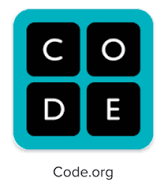 Survey – Computer Science Discoveries 11.)  What grade are you in? (Circle one)   7    8    9 2.)  What Math class do you have? ________________  Teacher? _________________3.)  Why did you take this class? (Please explain) _____________________________________________________________________________________________________________________________________________________________________________4.)  On a scale of 1 – 10, how much coding experience do you have already?  (1 is no coding experience, 10 is you could teach this class!).  _______  Explain the number you chose: _______________________________________________________________________________________________________________________________________________________________________________________________________________5.) Did you code in Elementary School?  Yes or No 6.)  What kinds of coding activities did you do in Elementary School? _____________________________________________________________________________________________________________________________________________________________7.)  Did you like coding in Elementary School? Explain. ________________________________________________________________________________________________________________________________________________________________________8.)  Have you ever participated in an “Hour of Code”?  Yes or No     If yes, which class was it in?   ________________ What teacher? _______________     What school? _________________________________________________________9.)  What do you look forward to most in this class?  (Pick one below).	a. Creating an idea for an app	b. Building a personal website using HTML	c. Designing an animated card 	d. Creating a video game in Game Lab using Javascript 10.)  Do you already have an account on code.org?   Yes     No 11.) How much experience do you have using HTML? (Scale of 1 – 10)         1     2    3    4    5    6    7    8    9    1012.) How much experience do you have using Javascript? (Scale of 1 – 10)          1     2    3    4    5    6    7    8    9    1013.) How much of your spare time do you spend on coding websites per week? 	None	      1 - 2 hours  	3 - 4 hours       5 - 6 hours       7+ hours14.)  Would you be interested in joining a Coding Club here at Eppler?  Yes    No15.)  Do either of your parents have a career in Software Engineering or a job directly related to coding?   Yes      No    If yes, where do they work? _______________16.)  Do you have aspirations to be a computer programmer or software engineer when you get older?    Yes     No 17.)  Do you plan to take AP coding when you get to high school?   Yes   No 18.)  Are you currently signed up to take Computer Science Discoveries 2 next          semester?   Yes     No19.) If not, do you plan to take Computer Science Discoveries 2 later on at Eppler?        Yes     No20.)  Name TWO students that you would like to work with this in class: 	1. ___________________________________________________	2. ___________________________________________________